Приложение 1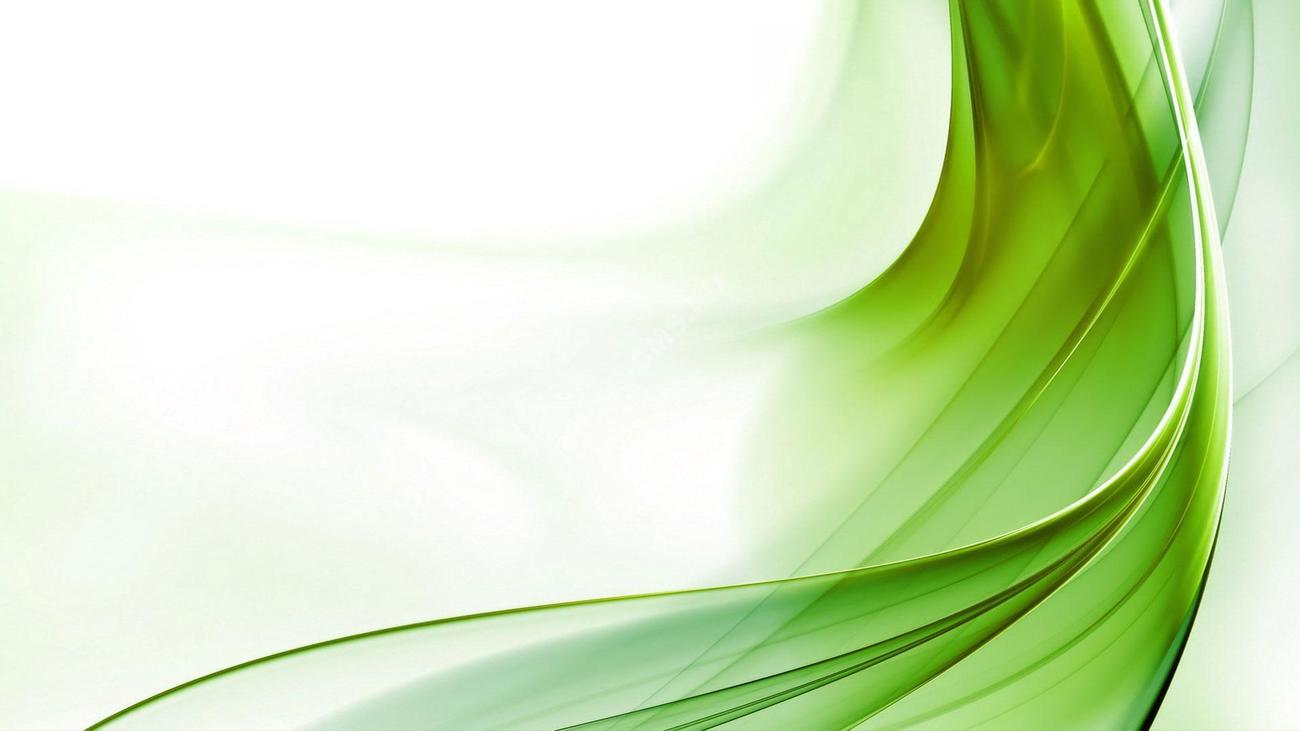 Заявка на участиев Юбилейной международной научно-практической конференции«Вклад университетской аграрной науки в инновационное развитие агропромышленного комплекса»* Все поля обязательны для заполнения. В случае наличия соавторов заявка заполняется на каждого из авторов в одном файле.** Высылая заявку, заявитель дает согласие на обработку собственных персональных данных организационным комитетом конференции в соответствии с действующим законодательством Российской Федерации***Высылая заявку, заявитель дает согласие на включение в библиографический список ссылки на 1 статью сотрудников ФГБОУ ВО РГАТУ (если она отсутствует), которая необходима для постатейной выкладки сборника в РИНЦ.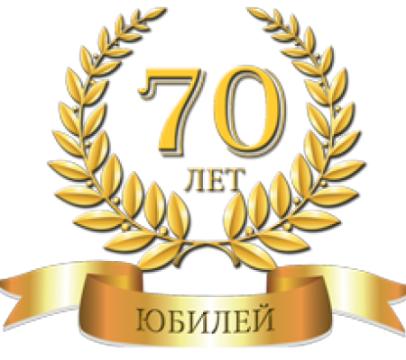 Фамилия, Имя, ОтчествоПолное название организации (согласно Уставу организации)Краткое (официальное) название организации (согласно Уставу организации)Ученая степень, ученое званиеДолжность (полностью)Секция Название докладаФорма участия (очная / заочная)В случае очного участия указывается дата и примерное время приезда, необходимость размещения в общежитии, дата и примерное время отъездаКонтактный телефонЭлектронный адрес